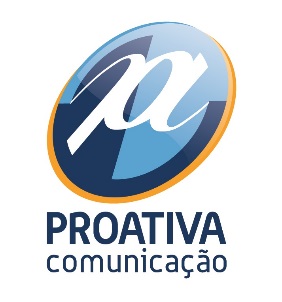 Guia de Fontes – 2016.2Proativa ComunicaçãoSindicato dos Policiais Civis do Distrito Federal – Sinpol-DF Fundado em 1988, o Sindicato dos Policiais Civis do Distrito Federal representa agentes de polícia, médicos legistas, peritos criminais, escrivães, agentes policiais de custódia e papiloscopistas na defesa dos interesses de classe e no relacionamento com governos Distrital e Federal, e com a Câmara Legislativa do Distrito Federal e o Congresso Nacional. A atual diretoria assumiu em maio de 2014 e entre os principais pleitos estão: a valorização profissional, a reestruturação da carreira e o, recém adquirido, reconhecimento de todos os cargos que compõem a carreira de Polícia Civil como de nível superior.Assuntos: - Fonte oficial dos policiais civis do DF- Assuntos relacionados a médicos legistas, peritos criminais, escrivães, agentes policiais de custódia e papiloscopistas - Governo e segurança pública em geralContatos:
Bruno Aguiar – 61 98195-9402 / 61 3242-9058atendimento3@proativacomunicacao.com.brGran Cursos OnlineO Gran Cursos Online surgiu de uma iniciativa dos empresários Gabriel Granjeiro e Rodrigo Teles Calado, que, juntos, somam quase 20 anos de experiência no mercado de concursos públicos. O objetivo do projeto é levar a metodologia e a tradição da marca GRAN CURSOS, há 25 anos no mercado educacional e com mais de 600.000 ex-alunos aprovados, para os/as candidatos/as de todo país que buscam a realização profissional. Os/as professores/as do Gran Cursos Online são renomados profissionais que trabalham nos principais órgãos públicos, autarquias, empresas estatais e instituições públicas do Brasil. Assuntos: - Concursos públicos (editais, bancas, identidade dos certames etc)- Pedagogia- Educação online - Disciplinas em geralContatos:
Bruno Aguiar – 61 98195-9402 / 61 3242-9058atendimento3@proativacomunicacao.com.brFederação Nacional das Empresas Prestadoras de Serviços de Limpeza – Febrac A Federação Nacional das Empresas Prestadoras de Serviços de Limpeza e Conservação, Febrac, é uma entidade criada para representar os interesses do dos setores de serviços de Asseio e Conservação. Com sede em Brasília, a Federação agrega sindicatos nas 27 unidades federativas do país e ocupa cargos na Confederação Nacional do Comércio de Bens, Serviços e Turismo (CNC), nos Conselhos Nacionais do SESC e do SENAC, na Central Brasileira de Apoio ao Setor de Serviços (CEBRASSE), na Câmara Brasileira de Serviços Terceirizáveis e na World Federation of Building Service Contractors (WFBSC). A Febrac tem como objetivo cuidar, organizar, defender e zelar pela organização das atividades por ela representadas.Assuntos:- Temas relacionados ao Setor de Serviços- Terceirização- Cotas de deficientes e aprendizes no setor de Serviços - Lei de Licitações- Combate à dengue (limpeza)- Limpeza e conservação em grandes eventos (Carnaval e Olimpíadas)- Sustentabilidade e lixo eletrônicoContatos:
Kadydja Albuquerque – 61 98277-8382 / 61 3242-9058coordenacao@proativacomunicacao.com.brMaternidade Brasília 
Inaugurada em 2012, a Maternidade Brasília surgiu com o desafio de ser uma instituição inteiramente voltada à mulher e aos profissionais dedicados ao seu cuidado. Nasceu, assim a única maternidade exclusiva no Distrito Federal. Com ênfase na qualidade e segurança, a Maternidade Brasília pensa em todos os detalhes para tornar a experiência do nascimento ainda mais memorável. Assuntos:- Ginecologia- Obstetrícia- Banco de Leite Materno- Infectologia- Pediatria- Cirurgia PlásticaContatos:
Kadydja Albuquerque – 61 98277-8382 / 61 3242-9058coordenacao@proativacomunicacao.com.brHospital BrasíliaI naugurado em 1987, recebeu este nome em 1998. O Hospital Brasília hoje faz parte da Rede Impar, formada pela Maternidade Brasília e mais cinco hospitais em nos estados do Rio de Janeiro e São Paulo. O Hospital Brasília atende pacientes nas seguintes especialidades: Assuntos:Anestesiologia, Angiologia, Oncologia Clínica, Oncologia Cirúrgica, Cardiologia Clínica, Cardiologia Cirúrgica (cardiovascular), Cardiologia Cirúrgica Pediátrica, Cirurgia Bariátrica, Cirurgia de Cabeça e Pescoço, Cirurgia do Aparelho Digestório, Cirurgia Geral, Cirurgia Plástica, Cirurgia Torácica, Cirurgia Pediátrica, Cirurgia Vascular, Clínica Médica, Coloproctologia, Endocrinologia e Metabologia, Endoscopia, Fisioterapia, Gastroenterologia, Geriatria, Ginecologia, Obstetrícia, Hematologia, Hemoterapia, Infectologia, Medicina Intensiva, Medicina Nuclear, Nefrologia, Neurologia, Neurocirurgia, Nutrologia, Nutrição, Odontologia Hospitalar, Oftalmologia, Ortopedia e Traumatologia, Otorrinolaringologia, Pediatria, Neonatologia, Pneumologia, Psiquiatria, Psicologia, Radiologia e Diagnóstico por Imagem, Reumatologia e Urologia.Contatos:
Kadydja Albuquerque – 61 98277-8382 / 61 3242-9058coordenacao@proativacomunicacao.com.brSpoleto O conceito inovador do Spoleto, no qual o cliente é o chef – como na sua casa – e ele tem a liberdade de escolher os ingredientes e ir criando as suas próprias receitas. Uma inovação que possibilitou a união da qualidade de um restaurante com a velocidade de fast food. Por meio do sistema de franchising, a rede cresceu e conta com mais de 300 restaurantes espalhados por todo o Brasil, e iniciou a exportação do seu modelo de franquia com lojas na Espanha e no México. Em 2015, lançou a sua primeira loja na Flórida, NY. Como já seria de esperar, a Spoleto seguiu a típica tradição artística das cidades italiana na qual dá nome à sua rede.Contatos:
Nayara Souza – 61 9234-3080 / 61 3242-9058atendimento5@proativacomunicacao.com.brAssuntos:- Alimentício- Gastronomia italiana- Empreendedorismo- Franquias- InovaçãoAlphaville Urbanismo Com mais de 40 anos de atuação, a Alphaville Urbanismo leva a todo o Brasil uma proposta exclusiva de planejamento urbano, por meio do desenvolvimento de empreendimentos horizontais que conciliam preservação ambiental, infraestrutura altamente qualificada e o comprometimento com a sociedade. A Alphaville Urbanismo possui mais de 110 empreendimentos já lançados em 22 estados do Brasil e Distrito Federal, que representam mais de 76 milhões de metros quadrados urbanizados.Assuntos:- Imóveis- Engenharia- Arquitetura- SustentabilidadeContatos:
Bruno Aguiar – 61 98195-9402 / 61 3242-9058atendimento3@proativacomunicacao.com.brWCIT Brasil 2016  O WCIT é o principal evento de Tecnologia da Informação mundial organizado pela WITSA, entidade que engloba 90% do mercado internacional de TIC. O evento será realizado pela primeira vez na América do Sul, no Centro Internacional de Convenções do Brasil (CICB), em Brasília, de 3 a 5 de outubro. Personalidades como o “pai da internet”, Dr.Vint Cerf, e empresas como Harley Davidson, Johnson & Johnson e Dell Services estão confirmados. As inscrições podem ser feitas pelo site www.wcit2016.com.Assuntos:- Era digital- Tecnologia da Informação- Soluções digitaisContatos:
Bruno Aguiar – 61 98195-9402 / 61 3242-9058atendimento3@proativacomunicacao.com.brFerragens PinheiroFundada em 1960, a empresa nasceu com o objetivo de comercializar aço para a construção civil. De base familiar e pioneira na capital, foi responsável por oferecer grande parte dos materiais para a construção de Brasília. Atualmente, a empresa trabalha com um mix de mais de dois mil produtos comercializados e industrializados. Localizada no Setor de Indústrias de Brasília e Taguatinga, a loja possui moderna estrutura e serviços diferenciados.Assuntos:- Construção civil e materiais de construção- Indústria no DF- Gestão financeira- Sucessão familiar- Empreendedorismo- InovaçãoContatos:
Nayara Souza – 61 9234-3080 / 61 3242-9058atendimento5@proativacomunicacao.com.brSincodiv-DFFiliado à Federação Nacional da Distribuição de Veículos Automotores (Fenabrave), o Sindicato dos Concessionários e Distribuidores de Veículos do DF (Sincodiv-DF) é responsável pela realização de uma pesquisa mensal que traz o total de emplacamentos de automóveis, camionetas, ônibus, caminhões, mini ônibus e motos no DF. Ao longo de quinze anos, o Sincodiv/DF não mediu esforços para promover o desenvolvimento do setor em Brasília. Eles costumam manter uma ampla campanha junto aos concessionários para estimular o consumo de carros zero quilômetro, mostrando aos consumidores as vantagens de procurar os serviços prestados pelas concessionárias.Assuntos:- Concessionárias- Financiamento de veículos- Balanço de emplacamentos- Dicas e cuidados com o carro e a motoContatos:
Nayara Souza – 61 9234-3080 / 61 3242-9058atendimento5@proativacomunicacao.com.brRogério Reis 
Rogério Reis é graduado em Programação Visual pela Escola de Belas Artes – UFRJ. Como artista plástico, desenvolveu o conceito das Morfoses, linguagem que se situa na fronteira entre arte, design e pensamento. Estudou na Escola de Artes Visuais do Parque Laje com Daniel Senise, Fernando Cocchiaralle (curador do MAM), Nelson Leiner (Bienal de Veneza) e Charles Watson. Assuntos:
- Artes plásticas - Mercado de trabalho- Exposições - Empreendedorismo 
Contatos:
Nayara Souza – 61 9 9234-3080 / 61 3242-9058atendimento5@proativacomunicacao.com.brValorum Gestão Empresarial A Valorum foi o caminho natural de pesquisadores e professores universitários, estudiosos de temas complexos em administração, e que eram chamados para prestar atendimento eventual a empresas de Brasília. Desde 2005, a Valorum busca ser um tipo diferente de empresa de consultoria empresarial. O desafio assumido foi o de levar a alta capacitação técnica do corpo de consultores, geralmente acessível somente a empresas large corporate, para aquelas de menor porte, incluindo as microempresas. Ao longo do caminho, a Valorum tornou-se uma empresa de inteligência em gestão empresarial, cujos serviços refletem o cuidado em ajudar a aprimorar continuamente as práticas gerenciais dos parceiros.Assuntos: - Gestão Empresarial- Finanças - Economia em geral Contatos:
Nayara Souza – 61 9 9234-3080 / 61 3242-9058atendimento5@proativacomunicacao.com.brMonepp É uma start up brasileira que surgiu da vontade de um grupo de amigos interessados em Economia de encontrar mais possibilidades e melhores ofertas para compra de dólar no Brasil. Foi então que criaram o Monepp, um aplicativo que facilita o encontro entre interessados em vender e comprar moedas estrangeiras (ao todo, são 162 moedas estrangeiras disponíveis). Assim como o Uber, o Monepp funciona com sistema de geolocalização, que possibilita ao usuário determinar o raio de proximidade que deseja na busca de ofertas. O projeto contou com investimentos iniciais de R$ 200 mil desde o final de 2015, quando foi criado e submetido a testes na Venezuela, primeiro mercado a receber o aplicativo. No Brasil, lançado para download em  dispositivos Android, visa atrair 100 mil usuários até o final de 2016.Assuntos: - Tecnologia- Inovação- Start upContatos:
Dayanne Holanda – 61 9 8114-6886 / 61 3242-9058Atendimento1@proativacomunicacao.com.brSindigraf-DFO Sindicato das Indústrias Gráficas do Distrito Federal (Sindigraf/DF) representa hoje mais de 500 empresas que geram cerca de 12500 empregos diretos e indiretos, posicionando o segmento dentre os que mais empregam no DF. Um dos maiores, dos mais avançados e dos que mais investem em tecnologia do país, a indústria gráfica local movimenta mais de R$ 500 milhões por ano, considerando faturamento, investimentos diretos em máquinas e equipamentos. A indústria gráfica do DF concorre com empresas de todo o Brasil e comprova a sua força pela qualidade de seus produtos/serviços, localização privilegiada - facilitando a distribuição – e soluções alinhadas ao mercado (híbridas, customizadas e de valor agregado).  Assuntos: - Indústria gráfica - Sustentabilidade- Legislação trabalhista da áreaContatos:
Dayanne Holanda – 61 9 8114-6886 / 61 3242-9058Atendimento1@proativacomunicacao.com.brHípica Hall O Hípica Hall é um dos mais novos e modernos espaços de eventos de Brasília, possui estrutura completa, distribuída em mais de 25 mil m² de área, com 2.000m² de salão que permite vários tipos de montagem e decoração, amplo estacionamento e excelente localização ao lado da sede da Sociedade Hípica de Brasília, no final do Eixo Sul, e o acesso é facilitado por 3 vias rodoviárias, garantindo agilidade, segurança e conforto aos convidados.Assuntos: - Empreendedorismo- Eventos- CulturaDayanne Holanda – 61 9 8114-6886 / 61 3242-9058Atendimento1@proativacomunicacao.com.brFR CoachingFlávio Resende, 38 anos, é coach ontológico, pós graduado pela Homero Reis & Consultores. Sua especialidade são as áreas de Life Coaching (o Coaching de Vida, um processo que potencializa as habilidades do coache para que ele possa ampliar as suas conquistas em todas as áreas de sua vida, focando no aumento de performance, no aperfeiçoamento do comportamento e do pensamento, e nos resultados) e Coaching Empresarial (outra modalidade de coaching direcionada a empresários, que consiste em auxiliar, por meio de técnicas, ferramentas e práticas do Coaching. O foco do trabalho é para que estes profissionais desenvolvam novas habilidades e as competências necessárias para o alcance de alta performance no ambiente empresarial).Assuntos:- Coaching- Desenvolvimento pessoal- HumanidadesDaniel Marques - (61) 3242-9058/ 98319-4151atendimento10@proativacomunicacao.com.brDesirée Nassaralla & Marcelo MarcolinoMarcelo Marcolino, 34, nasceu em São Paulo, mas se diz brasiliense de coração, já que vive na capital desde criança. Formou-se em Relações Públicas e em Publicidade e Propaganda, mas encontrou na Arquitetura e no Urbanismo o ambiente perfeito para fazer o que realmente gosta: dar vasão à sua criatividade. Formado em Arquitetura, pela Unieuro, tem entre seus principais projetos a reforma da sede da Fecomércio-DF. “Mas a minha praia é mesmo a Arquitetura de Interiores, sobretudo de empreendimentos residenciais”, afirma.Desirée Nassaralla, nasceu em Santos Dumont (MG) e mora em Brasília desde 2003.  Formou-se em Análises de Sistemas e posteriormente em Design de Interiores, pela Projettare. Desirée diz se identificar muito com o segmento residencial e adora ver materializados os seus projetos customizados para a necessidade de cada cliente. Entre os destaques de sua carreira profissional, como designer de interiores, ela elenca a Mostra Líder de 2013, quando foi responsável pela concepção do Loft do Rapaz; e o apartamento de três quartos decorado, da Vilella e Carvalho, do empreendimento Audace, localizado no bairro Noroeste.Assuntos:- Arquitetura- Design de interiores- DecoraçãoBruno Aguiar (61 9 8195-9402) Flávio Resende (61 9216-9188) Daniel Marques (98319-7886)Tel.: (61) 3242-9058E-mail: proativa@proativacomunicacao.com.br